Anmeldung als Praktikumslehrperson PHSG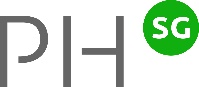 Praktika im ersten Studienjahr 2024/25Bitte im "PlatzFinder" hochladen oder zurück an: bps.primar@phsg.ch oder PHSG, Sekretariat Berufspraktische Studien, Seminarstrasse 27, 9400 RorschachBlockpraktika: (Tandempraktikum)			Öffnung PlatzFinder:	Versand Einladung:Praktikum 1: 21.10. – 01.11.24, Hospitation: individuell	12.08.24		02.09.24Praktikum 2: 06.01. – 21.01.25			24.09.24		14.11.24Praktikum 3: 26.05. – 06.06.25, Hospitationstag: 19.05.25	20.02.25		20.03.25Einführungsveranstaltung für Praktikumslehrpersonen:Praktikum 1: 09.09.24Praktikum 2: 28.11.24Praktikum 3: 31.03.25Schwerpunkte des Praktikums:Praktikum 1: Kinderbeobachtung, Lehr-Lernformen (erzählen, vorlesen, erklären, vorzeigen)Praktikum 2: Erkundungsprojekt, Planung und Durchführung von Lektionen nach Auftrag der Praktikumslehrperson                     (kleine Unterrichtsreihe)Praktikum 3: Unterrichtsreihe in Sprache und MathematikBewertung: Mit Hilfe eines Bewertungsbogens (ankreuzen und Bemerkungen)Entschädigung:	 Entschädigung	Fr. 700.- für das ganze Praktikum.   Bei Übernahme aller drei Praktika im 1. Studienjahr: Zusatzentschädigung von insgesamt Fr. 450.- Name			Vorname		Adresse			PLZ/Ort		Tel. privat			Mobil		Email		Schule			PLZ/Ort		Strasse			Tel. Schule		Klasse/n 2024/25		  Die Schulleitung ist mit meinem Einsatz einverstanden	Unterschrift der Schulleitung:		 Ich übernehme alle drei Praktika und erhalte Zusatzentschädigungen Ich bin bereit, ein Tandem von Studierenden aufzunehmen für das Praktikum 1	vom 21.10. – 01.11.24 Ich bin bereit, ein Tandem von Studierenden aufzunehmen für das Praktikum 2	vom 06.01. – 21.01.25 Ich bin bereit, ein Tandem von Studierenden aufzunehmen für das Praktikum 3	vom 26.05. – 06.06.25Datum:			Unterschrift:		